Publicado en Cuenca el 21/11/2017 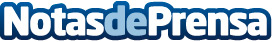 Pedro J. Delgado y Laura Díaz se proclaman vencedores del Campeonato de España de Rallys TTYamaha se hace con el título Nacional en su primera temporada y consolida su dominio durante todo el Campeonato de España de Rallys TT (Buggies Nacionales)Datos de contacto:e-deon.netComunicación · Diseño · Marketing931929647Nota de prensa publicada en: https://www.notasdeprensa.es/pedro-j-delgado-y-laura-diaz-se-proclaman Categorias: Automovilismo Otros deportes Industria Automotriz http://www.notasdeprensa.es